       Семинар для родителей Тема: «Родителям о ФАОП ДО»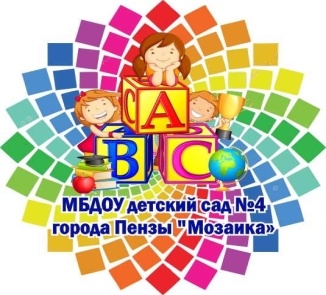 Цель:Создание информационного пространства для повышения компетентности родителей по знанию содержания ФАО ДОРешались следующие задачи:создание условий для изучения ФАОП ДО;поддержка и развитие родителей, изучающих ФАОП ДОтрансляция знаний педагогов по реализации ФАОП ДОЧто такое ФАОП ДОФАОП ДО – федеральная адаптированная образовательная программа дошкольного образования для обучающихся с ограниченными возможностями здоровья(ОВЗ), составлена на основе ФОП ДО(федеральной образовательной программы дошкольного образования), с учетом нарушений в развитии ребенка с ОВЗ.Приказ Министерства просвещения Российской Федерации от 24.11.2022 № 1022"Об утверждении федеральной адаптированной образовательной программы дошкольного образования для обучающихся с ограниченными возможностями здоровья" (Зарегистрирован 27.01.2023 № 72149)Какая цель внедрения ФАОП ДОЦель Программы: обеспечение условий для дошкольного образования, определяемых общими и особыми потребностями обучающегося дошкольного возраста с ОВЗ, индивидуальными особенностями его развития и состояния здоровьяЧто входит в ФАОП ДОУчебно-методическая документация:-единые для Российской Федерации базовый объем и содержаниедошкольного образования с учетом развития детей с ОВЗ,планируемые	результаты	освоения	адаптированной	образовательной программы;-федеральная рабочая программа воспитания;федеральный календарный план воспитательной работы.Что будет обязательным для всех ДОУ компенсирующего видаФАОП ДО определяет объем, содержание, планируемые результаты обязательной части АОП детского сада в условиях групп компенсирующей направленности.  Обязательными  к  выполнению  станут  федеральнаяпрограмма воспитания, федеральный календарный план воспитательнойработы. Примерный режим дня и распорядок возрастных групп будет адаптирован самостоятельно в АОП в соответствии с ФОП ДО.Как будут применять ФАОП ДОФАОП ДО станет основой для разработки АОП детского сада. Содержание АОП, планируемые результаты должны быть не ниже, чем в ФАОП ДО.Что сделано в ДОО по внедрению ФАОП ДО:1 ) ДОРОЖНАЯ КАРТА внедрения ФАОП (ФОП ДО) в образовательный процесс2 ) Положение о рабочей группе по приведению адаптированной основной образовательной программы дошкольного образования МБДОУ в соответствие с ФАОП ДОПлан-график мероприятий по переходу на ФАОП ДОПриказ Об организации работы по приведению АООП ДО в соответствие с ФАОП ДО (Утверждение Положения о рабочей группе по приведению адаптированной основной образовательной программы дошкольного образования в соответствие с ФАОП ДО, состав рабочей группы, Плана- графика мероприятий по переходу на ФАОП ДО)Размещение актуальной информации для родителей о переходе на ФОП и ФАОП на сайте детского сада в разделе для родителей: (Федеральныйзакон от 24.09.2022 № 371-ФЗ Дорожная карта перехода на ФАОП ДО, Презентация о ФОП для родителей, Памятка «Что надо знать о ФОП», ФАОП ДО3 часть семинара «Свободный микрофон» (выступление родителей по теме семинара, обсуждение возникших вопросов)Для определения качества проведенного семинара использовался метод ассоциаций, который помог выяснить, насколько эффективно была выстроена работа в течение всего семинара